Заместитель министра МЧС России поздравил с началом нового учебного года воспитанников Второго Московского кадетского корпуса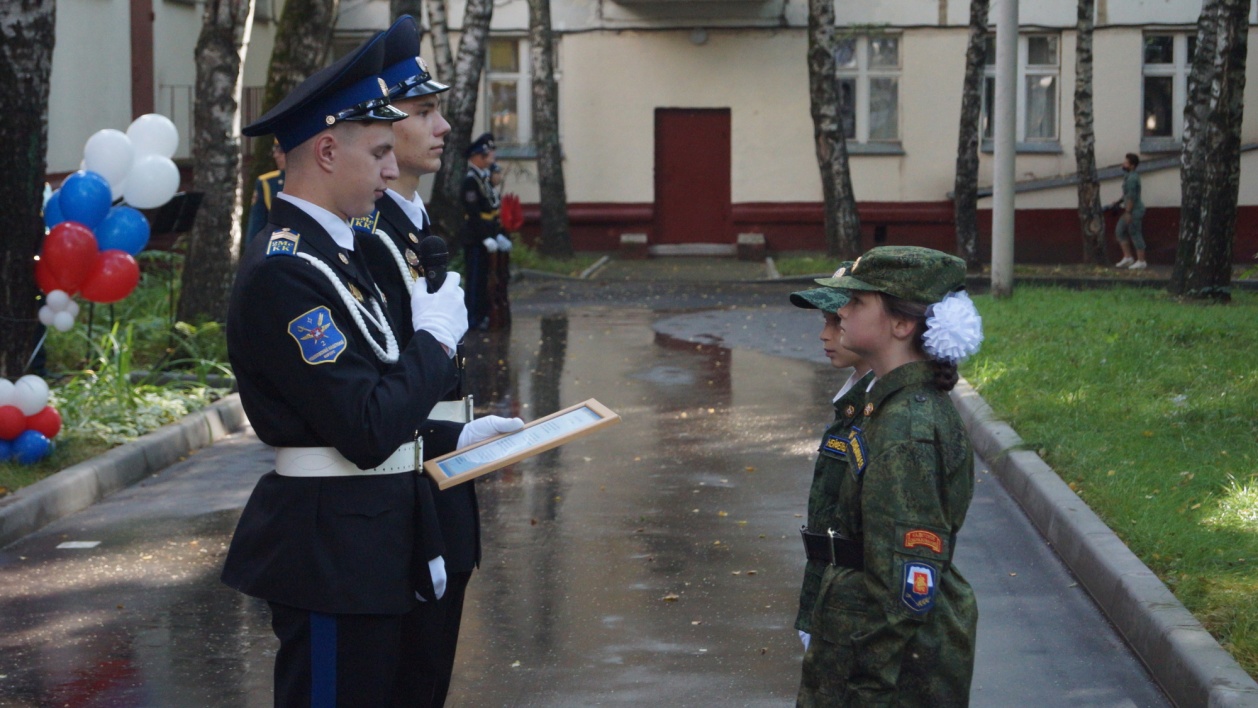 Праздничная церемония, посвященная началу учебного года и Дню Знаний, состоялась во Втором Московском кадетском корпусе МЧС. На торжественной линейке выстроились 67 воспитанников, принявших решение стать кадетами, верными продолжателями традиций кадетского движения.В приветственном слове заместитель министра МЧС России Илья Денисов поздравил присутствующих с началом учебного года: «Для вас в кадетском корпусе созданы все условия для полноценного многогранного развития личности, творческой учебы, спортивных достижений.Высшие учебные заведения, части и подразделения МЧС России ждут вас после окончания кадетского корпуса в своих рядах. Всегда помните о Кадетском братстве, Кодексе чести кадета!».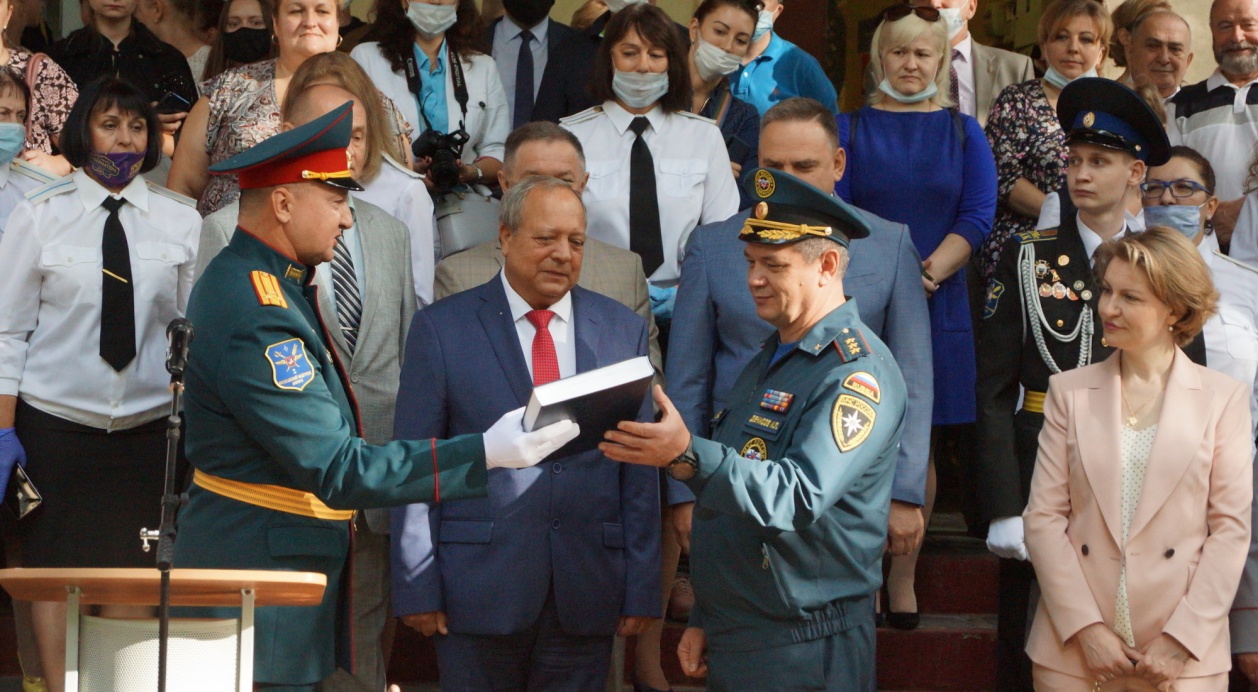 Также с Днем знаний учащихся колледжа поздравил начальник Главного управления МЧС России по г. Москве Сергей Желтов: «Сегодня вы стали воспитанниками кадетского корпуса и это, несомненно, говорит о вашей смелости, отважности и чувстве долга. Московский пожарно-спасательный гарнизон будет рад принять вас в свои ряды, если вы решите посвятить себя пожарно-спасательному делу!»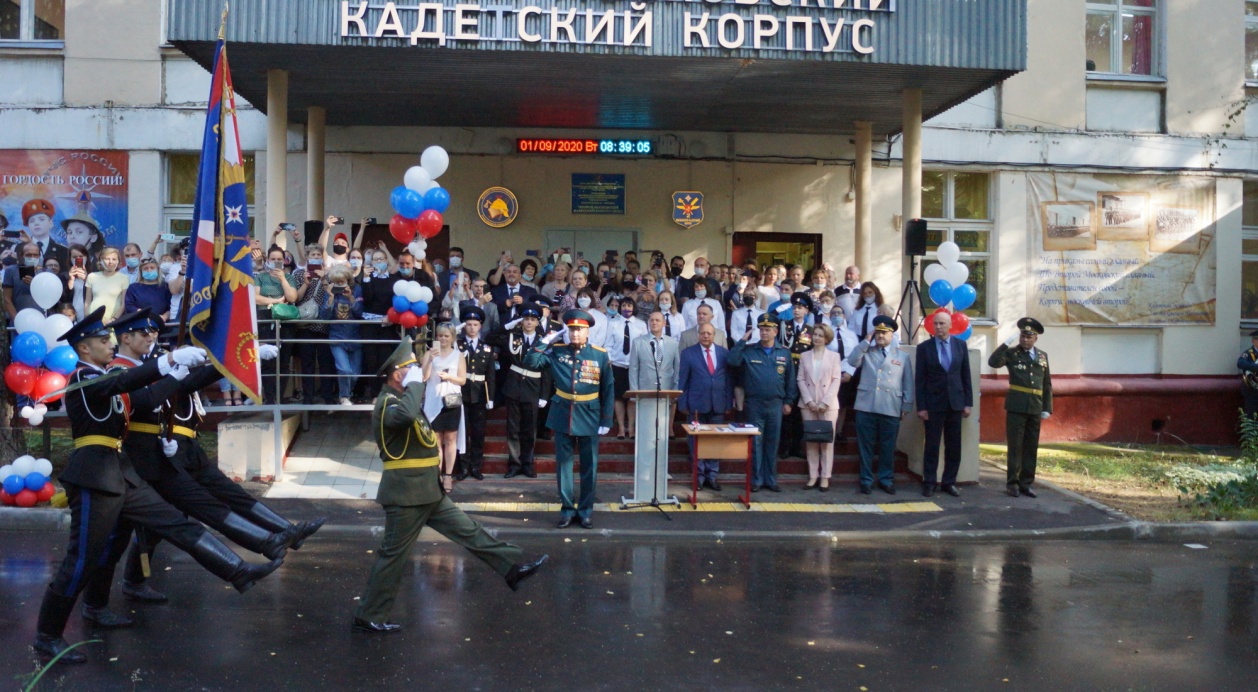 Глава столичного МЧС пожелал стать достойными представителями кадетского братства. Успехов в учебе, новых свершений и крепкого здоровья.Заместитель руководителя Департамента ГО, ЧС и ПБ г. Москвы Андрей Иванов передал поздравления от московских пожарных и спасателей и неустанного стремления к совершенству, достойных результатов и достижения желаемых целей.Приветствуя кадет, директор корпуса Александр Манаенков подчеркнул, что впереди ждут новые достижения: «Нам совместно предстоит решить большой объем задач. Сегодня вы переступили двери нашего кадетского корпуса, который имеет давнюю историю. Все вековые традиции нашими воспитанниками хранятся и преумножаются. Желаю всем кадетам успехов в учебе и жизнедеятельности, удачи и везенья, крепкого здоровья и бодрости духа!»В ходе торжественного мероприятия лучшие преподаватели колледжа были отмечены ведомственными медалями МЧС России. С напутственным наказом к младшим классами обратились кадеты выпускных 11-х классов, призвав чтить лучшие традиции кадетского братства.Линейка завершилась прохождением торжественным маршем. Чеканя шаг, прошли хорошисты и отличники, призеры спортивных и ученических олимпиад, участники парадов на Красной площади и Поклонной горе. Для молодого пополнения выступили будущие выпускники с осенним вальсом.В кадетском корпусе созданы все условия для всестороннего развития личности, повышения творческого и интеллектуального потенциала каждого обучающегося. Около 60% кадет закончили учебный год на хорошо и отлично. Более 70% кадет выпускников 2020 года поступили в высшие учебные заведения МЧС России.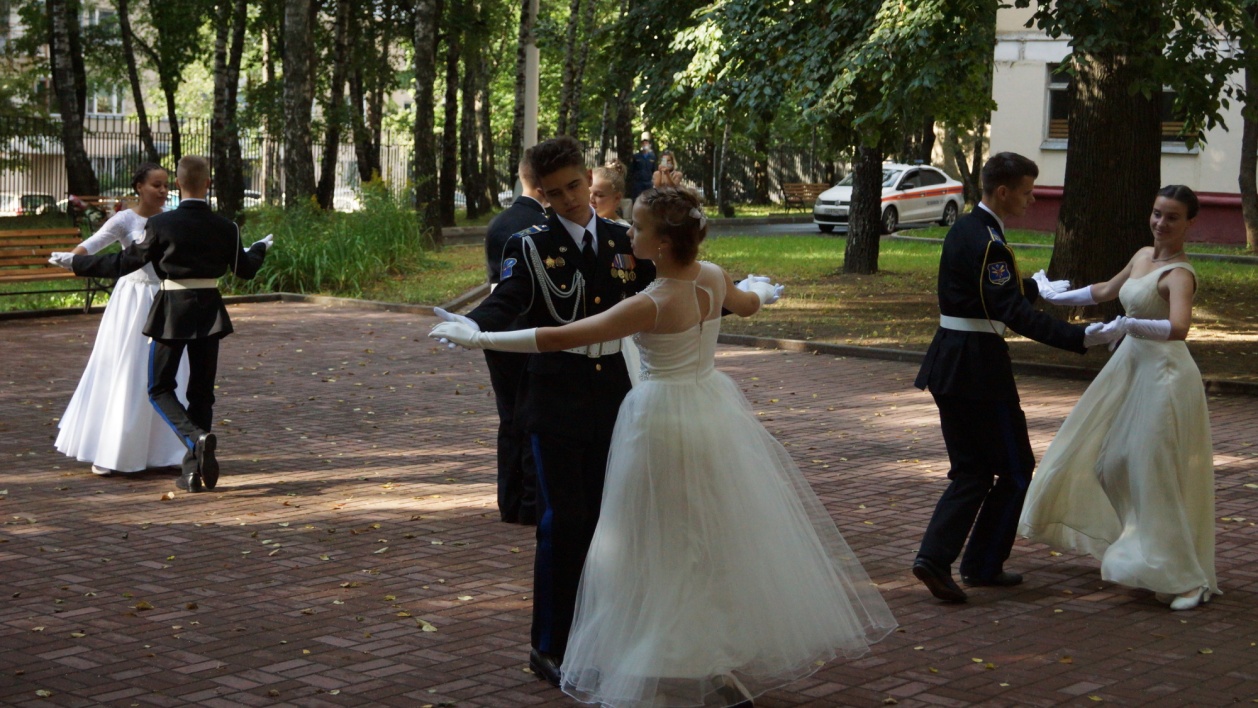 